     Assessed and reviewed by:                              * ALARP = As low as reasonably practicableDepartment of Health and Social Care - Occupational Health ServiceCOVID Work Risk CategoryExtremely High Clinical Risk (Shielder) – Home Working only This group are easily identified from UK Government guidelines on shielding groups who are regarded as clinically extremely vulnerable. They should follow shielding guidance including avoidance of all face to face contact and staying at home until advice changes.Some in shielding group are signed off irrelevant of COVID, especially those receiving cancer treatment.Very High Clinical Risk – Home Working RequiredEmployees who have multiple relevant co-morbidities and risk factors but may not meet the UK Government shielding group definition may still have very high risk for severe COVID-19 infection. Preferably this group should remain working from home . Individual occupational health assessment will be required if working from home is not practicable. High Clinical Risk – Can work in a Low Risk EnvironmentThese employees have an underlying health condition, including those outlined by the UK Government as Increased Vulnerability, or co-morbidities and risk factors (e.g. age, ethnicity, pregnancy) but do not meet the Red categories above or Yellow below.The employer will be required to carry out a risk assessment for COVID-19 transmission risk and, if home working is not an option, the employee can return to work in a Standard risk environment only.Measures required include maintaining stringent social distancing at work (2m rule), workplace hygiene measures and use of PPE depending on the role. Individual occupational health assessment will be required if managers are unable to make decisions.  Increased Clinical Risk – Can work in a Moderate Risk EnvironmentEmployees who have an underlying health condition, including those outlined by the UK Government as Increased Vulnerability, but do not meet the Orange or Red clinical risk groups above. An example would be a stable asthmatic or a stable diabetic with no co-morbidities or complications.The employer will be required to carry out a risk assessment for COVID-19 transmission risk that gives rise to no more than a Medium workplace transmission risk for any factor.Suitable roles could be those whereby Social Distancing cannot be stringently applied at all times, but should still be minimised as far as reasonably practicable.Standard Clinical Risk – Can Work in a High Risk Environment, if EssentialEmployees with no health conditions or risk factors placing them in the higher groups above should still be practicing hygiene and social distancing precautions as much as possible.The employer will be required to carry out a risk assessment for COVID-19 transmission and implementing all reasonable control measures to reduce risk as far as possible. Even if workplace risk is high, review and management of risk control measures must be maintained.   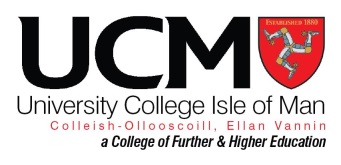    Covid-19 : Individual Student Risk Assessment   Student Name:     Covid-19 : Individual Student Risk Assessment   Student Name:     Location:    Activity:    Date of Assessment 	 Important note: This is a DYNAMIC Risk Assessment, and must be reviewed, and updated daily.Hazard     What is the harm that the hazard could cause?Magnitude of riskHigh / Medium / LowWhat controls are currently in place?Further action required to lower the risk to ALARP*Residual Risk  High / Medium / LowAre you at risk of Covid-19, due to an underlying health Issue and categorised as Extremely High Clinical Risk (Shielder)?Catching COVID-19 could result in serious illness or death.Are you at risk of Covid-19, due to an underlying health Issue and categorised as Very High Clinical Risk?Catching COVID-19 could result in serious illness or death.Are you at risk of Covid-19, due to an underlying health Issue and categorised as being High Clinical Risk?Catching COVID-19 could result in serious illness or death.Are you at risk of Covid-19, due to an underlying health Issue and categorised as being at Increased Clinical Risk? Catching COVID-19 could result in serious illness or deathAre you pregnant?Catching COVID-19 could result in serious illness or deathAre you aged 70 or over?Catching COVID-19 could result in serious illness or death.Are you displaying any symptoms of Covid-19?  Passing the virus on.The consequences may be severe HighSelf-isolate for 14  / 21 daysContracting COVID-19 from other students or staff who may be infected. Contracting COVID-19 from contaminated surfacesCatching COVID-19 could result in serious illness or death.MediumImplementing UCM ‘Preventing and Managing Illness and Outbreaks’ strategy.UCM ‘Action Card’ for dealing with cases on campus.Cleaning and disinfecting regime in accordance with guidance from Public HealthFrequently touched surfaces including desks, handrails, doors phones, keyboards and  facilities are regularly cleanedHand washing on arrival and departureSetting specific PPE must be appliedAdditional hand sanitizer dispensersWaste (paper towels, used PPE etc.) binned by the user after use. Bins frequently emptied, bags tied before safe disposal to the central UCM Bin StorePPE. Masks, visors and vinyl gloves made freely availableStress / Anxiety about COVID-19  in the community and fear of contracting it.Negative impact on physical / mental health and general wellbeing